           678175, Мирнинский район,   п. Чернышевский ул. Каландарашвили 1 «А». Телефон 7-32-59, факс 7-20-89.  E-mail: adm-ok@mail.ru                                                                                             №  5  от «  18  »  января  2019 г.                                                 ПОСТАНОВЛЕНИЕОб утверждении Положения об оплатетруда работниковМКУ "Управление жилищно-коммунального  хозяйства» МО «Посёлок Чернышевский» РС(Я)Мирнинского района.  В соответствии с частью 10 статьи 5, частью 1 статьи 144 и частью 1 статьи 145 Трудового кодекса Российской Федерации, статьёй 70  и пунктом 4 статьи 86 Бюджетного кодекса Российской Федерации, а также Приказа Министерства труда и социального развития Республики Саха (Якутия)  от 06 октября 2008 г. № 537-ОД, руководствуясь Уставом муниципального образования «Посёлок Чернышевский», утверждённого решением Чернышевского поселкового Совета от 15.12.2011 года 43-3, Постановляю:Утвердить прилагаемое Положение об оплате труда работников муниципального казенного учреждения "Управление жилищно-коммунального хозяйства»  в новой редакции.Муниципальному казенному учреждению «Управление жилищно-коммунального хозяйства» (Балашовой С.П.) в двухнедельный срок со дня вступления в силу  настоящего Постановления привести локальные нормативные акты, устанавливающие системы оплаты труда, в соответствие с настоящим постановлением.Постановление Главы МО «Посёлок Чернышевский» от 27.03.2017года № 31/1 «Об утверждении Положения об оплате труда работников МКУ «УЖКХ» признать утратившим силу.Настоящее Постановление вступает в силу со дня его подписания и распространяет своё действие на правоотношения, возникшие с 01.01.2019гРазместить настоящее Постановление на  официальном сайте алмазный-край.рф в разделе, МО «Посёлок Чернышевский» Мирнинского района .Контроль, за исполнением настоящего Постановления оставляю за собой.Глава МО«Посёлок Чернышевский»                                                 Л. Н. ТрофимоваУТВЕРЖДЕНО:Постановлением ГлавыМО «Посёлок Чернышевский»                                                                  от  18 января  2018  г. №  5                                                                ПОЛОЖЕНИЕ Об оплате труда работников  муниципального казённого учреждения «Управление жилищно-коммунального хозяйства»  МО «Посёлок Чернышевский» Мирнинского района  Республики Саха (Якутия) I. Общие положенияНастоящее Положение об оплате труда работников муниципального казенного учреждения "Управление жилищно-коммунального хозяйства МО «Посёлок Чернышевский»  Мирнинского района Республики Саха (Якутия)  (далее - Положение), разработано в соответствии с Трудовым кодексом Российской Федерации и иными нормативно правовыми актами, содержащими нормы трудового права, в целях регулирования оплаты труда и социальных выплат  работникам муниципального казённого учреждения  «Управление жилищно-коммунального хозяйства»  МО «Посёлок Чернышевский»  (далее МКУ «УЖКХ»). Заработная плата работникам учреждения устанавливается трудовым договором в соответствии с действующими в учреждении системами оплаты труда.Система оплаты труда работников учреждения устанавливается  в  соответствии Приказа министерства труда и социального развития Республики Саха (Якутия) от 06 октября 2008 года № 537-ОД   и нормативно правовыми актами органов местного самоуправления МО «Посёлок Чернышевский».Настоящее Положение определяет систему оплаты труда работников МКУ "УЖКХ", устанавливая:порядок и условия оплаты труда, включая размеры должностных окладов  по профессиональным квалификационным группам ( далее - ПКГ)  используемые в учреждении;повышающие коэффициенты к окладу;наименования, условия осуществления и размеры компенсационных выплат;наименования, условия осуществления и размеры стимулирующих выплат;иные вопросы оплаты труда работников;условия оплаты труда руководителя учреждения, его заместителя, главного бухгалтера.Фонд оплаты труда работников учреждения формируется , на финансовый  год  за счёт средств бюджета МО «Посёлок Чернышевский».II. Формирование фонда оплаты труда   2.1    Фонд оплаты труда  МКУ «УЖКХ» (далее – ФОТ) формируется за счёт средств бюджета МО «Посёлок Чернышевский» в пределах лимитов бюджетных обязательств, доведенных  главному распорядителю средств бюджета – Главе МО  «Посёлок Чернышевский»,  и объема утвержденных бюджетных ассигнований, предусмотренных на соответствующие цели .2.2. При формировании ФОТ оплаты труда МКУ «УЖКХ» МО «Посёлок Чернышевский» Мирнинского района Республики Саха (Якутия)  на финансовый год  предусматриваются средства на следующие выплаты (в расчёте на год) :- окладов по должностям, в том числе вакантным, работников установленные на основе размеров окладов по профессиональным квалификационным группам должностей работников, утверждённых настоящим положением ;- повышающих коэффициентов к окладам по квалификационным уровням;- персональных повышающих коэффициентов до 200%  должностного оклада;- премия по итогам  работы за месяц  до 50%  должностного оклада;- премия за сложность, интенсивность работы от 20% до 50% должностного оклада;- стимулирующие выплаты в размере 5,5% должностного оклада;- материальной помощи в размере 3 должностного оклада.2.3 Фонд оплаты труда учреждения формируется с учётом районного коэффициента и процентной надбавки к заработной плате за работу в районах Крайнего Севера и приравненных к ним местностям, определённых нормативными правовыми актами Российской Федерации и Республики Саха (Якутия).2.4 Директор МКУ «УЖКХ» имеет право перераспределять средства ФОТ между выплатами, предусмотренными пунктом 2.2. настоящего Положения.2.5 Сложившаяся экономия ФОТ направляется на компенсационные, стимулирующие выплаты, предусмотренные настоящим Положением и принятыми в соответствие с локальными нормативными актами МКУ «УЖКХ», содержащими нормы трудового права (далее – локально-нормативные акты МКУ «УЖКХ».III. Порядок и условия оплаты труда работников учреждения 3.1. Размеры окладов работников учреждения формируются в соответствие приказа Министерства труда Республики Саха (Якутия) от 06 октября 2008 года № 537-ОД «Об утверждении размеров окладов (должностных окладов) по профессиональным квалификационным группам  и повышающих коэффициентов по квалификационным  уровням по общеотраслевым должностям служащих и профессиям рабочих» :Повышающий коэффициент к окладу по квалификационному уровню:3.2. Настоящим Положением работникам  учреждения устанавливаются следующие повышающие коэффициенты к окладу:повышающий коэффициент по учреждению;персональный повышающий коэффициент.3.2.1. Персональный повышающий коэффициент устанавливается с учетом занимаемой должности, уровня профессиональной подготовленности работника, степени самостоятельности и ответственности и других факторов.Решение об установлении персонального повышающего коэффициента к окладу и его размерах принимается Учредителем учреждения персонально в отношении конкретного работника в пределах бюджетных ассигнований на оплату труда работников. Размер персонального повышающего коэффициента - до 2,0.3.3. С учетом условий труда работникам устанавливаются выплаты компенсационного характера, порядок и условие установления которых предусмотрены разделом 4.3.5. Оплата труда работников учреждения осуществляется за фактически отработанное время исходя из установленного должностного оклада, компенсационных и стимулирующих выплат, порядок и условие установления которых предусмотрены настоящим Положением.3.6. Оплата труда работников учреждения, работающих по совместительству, а также работающих на условиях неполного рабочего времени, производится пропорционально отработанному времени.3.7 Месячная заработная плата работников МКУ «УЖКХ» , полностью отработавших за соответствующий период норму рабочего времени и выполнивших нормы труда(трудовые обязанности) не может быть ниже установленного федеральным законом минимального размера оплаты труда (далее - МРОТ).Сроки выплаты заработной платы:выплата за первую половину месяца – с 15 по 19 число текущего месяца;выплата за вторую половину месяца – с 1 по 5 число нового месяца следующего за расчётным ;за вторую половину месяца февраля – выплата производится в последний день февраля. Если выплата заработной платы приходится на выходной или праздничный день, выплата производится в последний рабочий день накануне выходного или праздничного дня.IV. Условия оплаты труда руководящего состава учреждения.4.1. Заработная плата Руководителя учреждения, заместителя руководителя и главного бухгалтера состоит из оклада, повышающего коэффициента к окладу, выплат компенсационного характера и определяется трудовым договором с Учредителем.4.2. Должностной оклад директора, заместителя директора и главного бухгалтера определяемый трудовым договором, устанавливается учредителем учреждения сроком на один год в кратном отношении к средней заработной плате работников , которые относятся к основному персоналу возглавляемого им учреждения, и составляет до 1,5 размеров указанной средней заработной платы в зависимости от группы оплаты труда.- коэффициент кратности устанавливается при условии достижения высоких результатов по основным направлениям деятельности и может достигать до 2.4.3. При расчёте средней заработной платы в целях определения оклада руководителя не учитываются выплаты компенсационного характера, районного коэффициента и надбавка за стаж работы в районах Крайнего Севера и приравненных к ним местностям, а также премиальные выплаты и материальная помощь основного персонала.4.4. Оклады заместителя руководителя и главного бухгалтера устанавливаются на 10 - 30%ниже оклада руководителя учреждения.4.5.  С учётом условий труда руководителю учреждения, его заместителю и главному бухгалтеру устанавливаются выплаты компенсационного характера, предусмотренные разделом 5 настоящего Положения.          V. Порядок и условия выплат компенсационного характераработникам учреждения 5.1.С учётом условий труда и норм законодательства Российской Федерации к выплатам компенсационного характера относятся:- выплаты за работу в местностях с особыми климатическими условиями (районный коэффициент);    - выплаты за работу в условиях, отклоняющихся от нормальных:-  выполнение работ различной квалификации;- доплата за совмещение профессий (должностей), расширение зон обслуживания, исполнение обязанностей временно отсутствующего работника без освобождения от работы, определенной трудовым договором;- доплата за работу в выходные и нерабочие праздничные дни; - иные выплаты и надбавки компенсационного характера, предусмотренные законодательством (в том числе компенсации работникам, совмещающим работу с получением образования а также, компенсации, связанные с расторжением трудового договора и компенсации работникам в случае сдачи ими крови и её компонентов)5.2. Выплаты компенсационного характера устанавливаются по основной работе и работе, осуществляемой по совместительству. Размеры выплат компенсационного характера не могут быть ниже предусмотренных трудовым законодательством и иными нормативными правовыми актами, содержащими нормы трудового права.5.3.Выплаты компенсационного характера устанавливаются к должностным окладам в процентах к должностным окладам или абсолютных размерах в пределах средств фонда оплаты труда.5.4. Размер доплаты, которая производится работнику при совмещении профессий (должностей), расширении зон обслуживания, увеличении объёма работы, исполнении обязанностей временно отсутствующего работника без освобождения от работы, определённой трудовым договором, устанавливается по соглашению между работником и работодателем с учётом содержания и (или) объёма дополнительной работы (статья 60.2. Трудового кодекса Российской Федерации).Размер доплаты за совмещение профессий (должностей) – устанавливается работнику при совмещении им профессий (должностей). Размер доплаты и срок, на который она устанавливается, определяется по соглашению сторон трудового договора с учетом содержания и объема дополнительной работы. Размер доплаты может составлять до 50% должностного оклада работника в пределах фонда оплаты труда и устанавливается приказом руководителя.Размер  доплаты за расширение зоны обслуживания, увеличение объема работы, исполнение обязанностей временно отсутствующего работника может  устанавливаться работникам при выполнении ими дополнительной работы, выполняемой в течение продолжительности рабочего дня (смены). Размер доплаты и срок, на который она устанавливается, определяется по соглашению сторон трудового договора и с учетом объема дополнительной работы. Размер доплаты может составлять до 50% должностного оклада работника в пределах фонда оплаты труда и устанавливается приказом руководителя.Размер доплаты за работу в выходные и нерабочие праздничные дни производится работникам, привлекаемым к работе в выходные и нерабочие праздничные дни. Доплата производится в размере не менее одинарной дневной или часовой ставки (части оклада (должностного оклада) за день или час работы) сверх оклада (должностного оклада), если работа в выходной или  нерабочий праздничный производилась в пределах установленной нормы времени, и в размере двойной дневной или часовой ставки (части оклада (должностного оклада) за день или  час работы) сверх оклада (должностного оклада), если работа производилась сверх установленной нормы рабочего времени.По желанию работника, работавшего в выходной или нерабочий праздничный день, ему может быть предоставлен другой день отдыха. В этом случае работа в выходной или нерабочий праздничный день оплачивается в одинарном размере, а день отдыха оплате не подлежит.5.5 Размеры компенсационных выплат работникам МКУ «УЖКХ» устанавливаются на основании приказа директора МКУ «УЖКХ».VI. Порядок и условия стимулирующих выплат работников  6.1. В целях заинтересованности в улучшении результатов труда работникам МКУ «УЖКХ»  производятся стимулирующие выплаты в пределах ФОТ. 6.2.Размеры и условия установления стимулирующих выплат устанавливаются МКУ «УЖКХ» самостоятельно и предусматриваются локальными нормативными актами МКУ «УЖКХ», приняты в соответствии с настоящим Положением.6.3. К стимулирующим выплатам относятся:         - премия по итогам работы за месяц;- ежемесячная надбавка за сложность и (или) напряженность работы;- единовременная премия за выполнение особо важных и сложных заданий;- единовременная премия по итогам работы за год.6.4. Работникам МКУ выплачивается премия по итогам работы за месяц.Премия по итогам работы за месяц устанавливается на основании приказа директора  МКУ «УЖКХ» в   размере до 50 % должностного оклада. Размер указанной премии зависит от базовых показателей оценки качества и результатов труда работников МКУ «УЖКХ»:- выполнение плановых показателей деятельности МКУ «УЖКХ»;- эффективное использование бюджетных средств; - своевременное и качественное выполнение особо важных заданий и поручений (особо сложных и ответственных работ);- освоение и внедрение в МКУ «УЖКХ» передовых технологий, новых методов, форм и видов, оказываемых гражданам услуг по профилю деятельности МКУ «УЖКХ»;- непосредственное участие в реализации национальных проектов, федеральных , региональных и муниципальных целевых программ;- активное участие в общественной жизни МКУ «УЖКХ» и администрации МО  «Поселок Чернышевский»;- качество подготовки и своевременность сдачи отчетности.Размер премии может быть снижен полностью или частично за неисполнение или ненадлежащее исполнение обязанностей, за несоблюдение сроков исполнения поручений, за дисциплинарное взыскание.6.5. Работникам МКУ устанавливается ежемесячная надбавка за сложность и (или) напряженность работы при наличии оснований, указанных в пункте 5.8 настоящего Положения. Ежемесячная надбавка за сложность и (или) напряженность работы устанавливается приказом директора МКУ «УЖКХ» сроком не более чем на один календарный год за счет экономии ФОТ, с указанием основания установления  данной надбавки и выплачивается ежемесячно.Размер указанной надбавки зависит от основания ее установления, но не превышает 30 % оклада (должностного оклада).6.6. Основаниями для установления работникам МКУ ежемесячной надбавки за сложность и (или) напряженность работы являются:- выполнение непредвиденных, срочных, особо важных и ответственных работ;- выполнение работ высокой напряженности;- специальный режим работы, связанный с передвижением по Мирнинскому району, командировками за пределы МО  «Посёлок Чернышевский»;Размер ежемесячной надбавки за сложность и (или) напряженность работы может быть увеличен или уменьшен в случае изменения основания ее установления. 6.7. Работникам МКУ, отработавшим неполный месяц, стимулирующие выплаты, указанные в пунктах 5.4 – 5.6 настоящего Положения, начисляются пропорционально отработанному времени.6.8. Работникам МКУ «УЖКХ» выплачиваются:- единовременная премия за выполнение особо важных и сложных заданий в размере, не превышающем 50% должностного оклада;-  единовременная премия  за год выплачивается в пределах имеющихся финансовых средств за счет экономии ФОТ по итогам года.Порядок, условия и основания выплаты указанных премий устанавливаются локальными нормативными актами МКУ «УЖКХ».Установление указанных премий работникам производится на основании приказа директора  МКУ «УЖКХ».6.9. Во всех случаях, предусмотренных настоящим разделом, стимулирующие выплаты работникам МКУ «УЖКХ» устанавливаются в процентах к должностному окладу (без учета иных выплат).                           VII.  Другие вопросы оплаты труда7. В случае задержки выплаты работникам заработной платы и других нарушений в сфере оплаты труда директор МКУ "УЖКХ" несет ответственность в соответствии с Трудовым кодексом Российской Федерации и иными федеральными законами Российской Федерации. 7.1.  Работодатель обязан обеспечить выплату заработной платы работникам, полностью отработавшему норму рабочего времени и выполнившим норму труда (трудовые обязанности), в размере не ниже установленного федеральным законом минимального размера оплаты труда с применением сверх минимального размера оплаты  труда .7.2.  К заработной плате работников учреждения устанавливаются и выплачиваются районные коэффициенты и процентные надбавки за работу в районах Крайнего Севера и приравненных к ним местностях в размерах и порядке, установленных законодательными и иными нормативными правовыми актами Республики Саха (Якутия), Российской Федерации.7.3. Из фонда оплаты труда работникам учреждения, состоящим на штатных должностях, единовременно в течение календарного года может быть выплачена материальная помощь.Размеры оказываемой материальной помощи устанавливаются в зависимости от имеющихся финансовых возможностей.Порядок и условия выплаты материальной помощи работникам устанавливаются локальным нормативным актом учреждения по согласованию с Главой МО «Посёлок Чернышевский».от   18 января 2019 г. №  5Должностные оклады с учётом повышения:Во исполнение Постановления Правительства Республики Саха (Якутия) от 02 октября 2017 года № 320, на основании Приказа N 1588- ОД  от 11 декабря 2017 года  РС (Я).Оклады (должностные оклады) работников МКУ         Российская ФедерацияРеспублика Саха (Якутия)Мирнинский район           АДМИНИСТРАЦИЯМУНИЦИПАЛЬНОГО ОБРАЗОВАНИЯ«Посёлок Чернышевский»»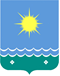 Россия Федерацията              Саха Өрөспүүбүлүкэтэ Мииринэй оройуона«Чернышевскай бөhүөлэгэ»МУНИЦИПАЛЬНАЙ ТЭРИЛЛИИДЬАhАЛТАТАОбщеотраслевые должности служащих первого уровня2 556,00Общеотраслевые должности служащих второго уровня2 942,00Общеотраслевые должности служащих третьего уровня3 709,00Общеотраслевые должности служащих четвертого уровня4 857,00Профессиональная квалификационная группаКвалификационный уровеньРазмерповышающегокоэффициентаОбщеотраслевые должности служащих первого уровня20,06Общеотраслевые должности служащих второго уровня20,06Общеотраслевые должности служащих второго уровня30,12Общеотраслевые должности служащих второго уровня40,18Общеотраслевые должности служащих второго уровня50,24Общеотраслевые должности служащих третьего уровня20,06Общеотраслевые должности служащих третьего уровня30,12Общеотраслевые должности служащих третьего уровня40,18Общеотраслевые должности служащих третьего уровня50,24Общеотраслевые должности служащих четвертого уровня20,06Общеотраслевые должности служащих четвертого уровня30,12Приложение № 1к Положению об оплате труда работников МКУ «УЖКХ»N 
п/п                          Наименование профессии                                       Наименование профессии             Оклад (должностной оклад)
Должностные оклады руководителя МКУ «УЖКХ», заместителя руководителя, главного бухгалтераДолжностные оклады руководителя МКУ «УЖКХ», заместителя руководителя, главного бухгалтераДолжностные оклады руководителя МКУ «УЖКХ», заместителя руководителя, главного бухгалтераДолжностные оклады руководителя МКУ «УЖКХ», заместителя руководителя, главного бухгалтера1. Директор                                        Директор                                        21 668,02. Заместитель директора Заместитель директора 16 251,03.3.Главный бухгалтер                               14 084,01.Специалист по благоустройству                               4 011,00 2.Специалист (по жилью в муниципальной собственности)4 011,003.Специалист (ГО и ЧС)4 011,004.Секретарь делопроизводитель (ЧПС)3 182,00